Publicado en Ciudad de México el 04/03/2020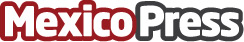 CoDi la nueva herramienta que ayudará al SAT y a las empresas, por expertos De la Paz, Costemalle - DFKEl SAT busca que menos empresas y comercios estén en el mercado informal. El 87% de las personas lo utiliza para realizar compras mayores a 500 pesosDatos de contacto:Alejandra PérezMejor gestión más negocio 5519594802Nota de prensa publicada en: https://www.mexicopress.com.mx/codi-la-nueva-herramienta-que-ayudara-al-sat-y Categorías: Finanzas Emprendedores Recursos humanos http://www.mexicopress.com.mx